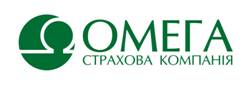 Т.в.о. ПрезидентаАСК «ОМЕГА»Карагаєву П.А.ОПИТУВАЛЬНИЙ ЛИСТ – АНКЕТА УЧАСНИКА ТЕНДЕРАКерівник Учасника ___________________ (___________________________)                                                           МП                                                         (П.І.Б.)«____» ______________________ 20____ року№ з/пНайменування відомостей/інформаціїВідповіді,докладний описКоротка характеристика та реквізити компанії.(Повна назва компанії, час роботи на даному ринку товарів (послуг), структуру і масштаби діяльності компанії, кількість персоналу, досягнуті успіхи у професійній діяльності)Реквізити учасника: адреса, телефон, телефакс, електронна поштаНомер реєстрації в Реєстрі аудиторів та суб’єктів аудиторської діяльності.Дата, місце і орган реєстраціїІнформація про включення аудиторської фірми до окремого розділу Реєстру аудиторів (номер реєстрації)Інформація про досвід роботи аудиторської фірми, ключового партнера з аудиту, аудиторів, які безпосередньо залучатимуться для проведення аудиту фінансової звітності АСК «ОМЕГА», з надання аудиторських послуг щодо проведення обов’язкового аудиту фінансової звітності підприємств, що становлять суспільний інтерес.Інформація про аудиторів, ключового партнера з аудиту, які працюють в аудиторській фірмі за основним місцем роботи та залучатимуться для проведення аудиту фінансової звітності АСК «ОМЕГА», із зазначенням їх прізвища, імені та по батькові, номера реєстрації в Реєстрі аудиторів та суб’єктів аудиторської діяльності.Інформація про кількість штатних кваліфікованих працівників аудиторської фірми, які залучаються до виконання завдань з аудиту фінансової звітності АСК «ОМЕГА» з підтвердженням кваліфікації відповідно до статті 19 Закону про аудит або мають чинні сертифікати (дипломи) професійних організацій, що підтверджують високий рівень знань з міжнародних стандартів фінансової звітності.Тривалість договірних відносин поспіль аудиторської фірми з АСК «ОМЕГА» з питань проведення аудиту фінансової звітності АСК «ОМЕГА».Відсутність (наявність) в аудиторської фірми, її керівника та/або аудиторів, які працюють в аудиторській фірмі (за основним місцем роботи або за сумісництвом), будь-яких стягнень, що застосовувалися протягом останніх трьох років органом, який регулює/регулював аудиторську діяльність.Інформація про надання АСК «ОМЕГА» послуг, зазначених у частині четвертій статті 6 Закону про аудит, за фінансовий рік, який передує звітному року, що перевіряється, та за звітний рік, що перевіряється (за наявності).Цінова пропозиція в національній валюті України з урахуванням ПДВ та всіх супутніх витрат (витрати на відрядження аудиторів, сплату податків та зборів, тощо)2.Ксерокопія ліцензії на право виконання робіт, за якими проводиться Конкурс (якщо даний вид робіт вимагає ліцензування)3.Перелік об’єктів (3-4 останніх проекти, на якому ви надавали послуги, винесених на Конкурс. Реквізити замовників послуг, в якості кого ви брали участь у проектах. Перелік проектів, що виконувалися безпосередньо по м.Києву. Перелік проектів і робіт, які виконувалися в умовах, аналогічних умовам даного проекту. Копії документів (якщо є) з відгуками про Вашу роботу (рекомендаційні листи, дипломи, сертифікати і т.д.)4.Орієнтовний графік робіт (терміни виконання)5.Переважний для вас графік платежів (обґрунтований графіком робіт)7.Фінансові та інші гарантії, надані вами на ваші послуги. Терміни надання послуг і суми гарантійних зобов’язань№з/пПитанняВідповідь (так/ні)Відповідь (так/ні)Коментар, якщо «так»1.Суб'єкт аудиторської діяльності, його ключові партнери з аудиту, його власники (засновники, учасники), посадові особи і працівники та інші особи, залучені до надання таких послуг, а також близькі родичі та члени сім'ї зазначених осіб:Суб'єкт аудиторської діяльності, його ключові партнери з аудиту, його власники (засновники, учасники), посадові особи і працівники та інші особи, залучені до надання таких послуг, а також близькі родичі та члени сім'ї зазначених осіб:Суб'єкт аудиторської діяльності, його ключові партнери з аудиту, його власники (засновники, учасники), посадові особи і працівники та інші особи, залучені до надання таких послуг, а також близькі родичі та члени сім'ї зазначених осіб:Суб'єкт аудиторської діяльності, його ключові партнери з аудиту, його власники (засновники, учасники), посадові особи і працівники та інші особи, залучені до надання таких послуг, а також близькі родичі та члени сім'ї зазначених осіб:1.1.є власниками фінансових інструментів, емітованих АСК «ОМЕГА»  або юридичної особи, пов'язаної з АСК «ОМЕГА»   спільною власністю, фінансова звітність якої підлягає перевірці, або юридичної особи, пов'язаної з АСК «ОМЕГА» спільною власністю, контролем та управлінням, крім тих, що належать [вказати необхідне скорочення: Товариству / Компанії / Підприємству] опосередковано через інститути спільного інвестування?1.2.беруть участь в операціях з фінансовими інструментами, емітованими, гарантованими або іншим чином підтримуваними АСК «ОМЕГА», крім операцій в межах інститутів спільного інвестування?1.3.перебували протягом періодів, зазначених у частині першій статті 10 Закону про аудит, у трудових, договірних або інших відносинах з АСК «ОМЕГА», що можуть призвести до конфлікту інтересів?2.Аудитор, ключовий партнер з аудиту, посадові особи і працівники суб'єкта аудиторської діяльності та інші залучені особи, які брали участь у наданні послуг з обов'язкового аудиту фінансової звітності, протягом щонайменше одного року, а у разі проведення обов'язкового аудиту фінансової звітності [вказати необхідне скорочення: Товариства / Компанії / Підприємства] - протягом щонайменше двох років після надання відповідних послуг:Аудитор, ключовий партнер з аудиту, посадові особи і працівники суб'єкта аудиторської діяльності та інші залучені особи, які брали участь у наданні послуг з обов'язкового аудиту фінансової звітності, протягом щонайменше одного року, а у разі проведення обов'язкового аудиту фінансової звітності [вказати необхідне скорочення: Товариства / Компанії / Підприємства] - протягом щонайменше двох років після надання відповідних послуг:Аудитор, ключовий партнер з аудиту, посадові особи і працівники суб'єкта аудиторської діяльності та інші залучені особи, які брали участь у наданні послуг з обов'язкового аудиту фінансової звітності, протягом щонайменше одного року, а у разі проведення обов'язкового аудиту фінансової звітності [вказати необхідне скорочення: Товариства / Компанії / Підприємства] - протягом щонайменше двох років після надання відповідних послуг:Аудитор, ключовий партнер з аудиту, посадові особи і працівники суб'єкта аудиторської діяльності та інші залучені особи, які брали участь у наданні послуг з обов'язкового аудиту фінансової звітності, протягом щонайменше одного року, а у разі проведення обов'язкового аудиту фінансової звітності [вказати необхідне скорочення: Товариства / Компанії / Підприємства] - протягом щонайменше двох років після надання відповідних послуг:2.1.обіймали керівні посади в органі управління АСК «ОМЕГА»2.2.призначалися членом аудиторського комітету АСК «ОМЕГА»2.3.- призначалися (були обраними) членом адміністративного або наглядового органу АСК «ОМЕГА»3.Чи виконуються вимоги Закону про аудит щодо обмеження на одночасне надання АСК «ОМЕГА» послуг з обов'язкового аудиту фінансової звітності та таких неаудиторських послуг:Чи виконуються вимоги Закону про аудит щодо обмеження на одночасне надання АСК «ОМЕГА» послуг з обов'язкового аудиту фінансової звітності та таких неаудиторських послуг:Чи виконуються вимоги Закону про аудит щодо обмеження на одночасне надання АСК «ОМЕГА» послуг з обов'язкового аудиту фінансової звітності та таких неаудиторських послуг:Чи виконуються вимоги Закону про аудит щодо обмеження на одночасне надання АСК «ОМЕГА» послуг з обов'язкового аудиту фінансової звітності та таких неаудиторських послуг:3.1.складання податкової звітності, розрахунку обов'язкових зборів і платежів, представництва юридичних осіб у спорах із зазначених питань?3.2.консультування з питань управління, розробки і супроводження управлінських рішень?3.3.ведення бухгалтерського обліку і складання фінансової звітності?3.4.розробка та впровадження процедур внутрішнього контролю, управління ризиками, а також інформаційних технологій у фінансовій сфері?3.5.надання правової допомоги у формі: послуг юрисконсульта із забезпечення ведення господарської діяльності; ведення переговорів від імені юридичних осіб; представництва інтересів у суді?3.6.кадрове забезпечення юридичних осіб у сфері бухгалтерського обліку, оподаткування та фінансів, у тому числі послуги з надання персоналу, що приймає управлінські рішення та відповідає за складання фінансової звітності?3.7.послуги з оцінки?3.8.послуги, пов'язані із залученням фінансування, розподілом прибутку, розробкою інвестиційної стратегії, окрім послуг з надання впевненості щодо фінансової інформації, зокрема проведення процедур, необхідних для підготовки, обговорення та випуску листів- підтверджень у зв'язку з емісією цінних паперів юридичних осіб?4.Винагорода суб'єкта аудиторської діяльності за надання послуг з аудиту фінансової звітності АСК «ОМЕГА» чи залежатиме від надання АСК «ОМЕГА» неаудиторських послуг, а також договірних відносин або домовленостей, не пов'язаних з наданням послуг з аудиту фінансової звітності?5.Чи надає та скільки років поспіль суб'єкт аудиторської діяльності АСК «ОМЕГА», його материнській компанії та/або дочірнім підприємствам послуги, не пов'язані з обов'язковим аудитом фінансової звітності, крім тих, що зазначені у частині четвертій статті 6 Закону про аудит?Чи перевищує винагорода від АСК «ОМЕГА», його материнської компанії та/або дочірніх підприємствам за послуги, не пов'язані з обов'язковим аудитом фінансової звітності 70 відсотків середньої суми винагороди, що була отримана суб'єктом аудиторської діяльності протягом останніх трьох років поспіль за послуги з обов'язкового аудиту фінансової звітності АСК «ОМЕГА» Якщо так, то надати перелік послуг.6.Чи надавались послуги з обов'язкового аудиту фінансової звітності АСК «ОМЕГА» та загальна сума винагороди, отримана від АСК «ОМЕГА», щорічно перевищувала 15 відсотків загальної суми чистого доходу від надання послуг таким суб'єктом аудиторської діяльності впродовж п'яти років поспіль? Якщо так, то надати розрахунок.7.Чи здійснює суб'єкт аудиторської діяльності або учасник аудиторської мережі, до якої належить такий суб'єкт аудиторської діяльності, безпосередньо або опосередковано надання АСК «ОМЕГА» та/або дочірнім підприємствам (резидентам України) послуги, зазначені у частині четвертій статті 6 Закону про аудит?Якщо так, то надати перелік послуг.